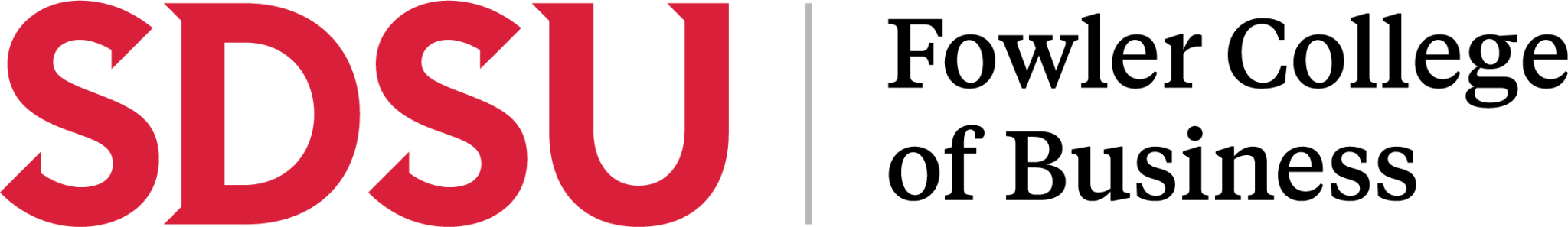 Graduate Degree ProgramsMBA ProgramOverviewThe Master of Business Administration at San Diego State University offers evening schedules, hands-on learning experiences, and a full-range of electives to allow students the opportunity to customize their MBA while getting real world experience. Ranked #35 Part-Time MBA Program (Public) by U.S. News and World Report, SDSU Fowler College of Business provides our students with the education and resources needed to advance MBA graduates into outstanding business leadership roles.Foundational Core CoursesMBA Foundation core courses that have not been completed prior to enrolling in the MBA program must be completed as part of the MBA degree.  BA 640: Financial Reporting and AnalysisBA 641: Business Ethics and Corporate ResponsibilityBA 642: Statistical AnalysisBA 643: Business Economics BA 644: Operations and Supply Chain ManagementBA 645: MarketingNote:  Students with an undergraduate degree in business will have likely completed equivalent courses.  Equivalent courses completed prior to enrolling in the MBA program will be waived and taken off the program of study. See the SDSU catalog for course descriptions.  Professional Core CoursesThe following classes are required classes for all students in the MBA program regardless of the students’ undergraduate major.BA 670: Managerial AccountingBA 671: Business EthicsBA 672: Managerial MarketingBA 673: Organizational Behavior and LeadershipBA 674: Financial ManagementBA 649: Business AnalyticsBA 676: Strategic ThinkingElective Classes9 - 15 units required. The number of units is based off of the number of foundational units required and determined with grad advisor Electives should be taken from the following subjects: Accounting (ACCTG), Finance (FIN), Management (MGT), Management Information Systems (MIS), or Marketing (MKTG).Six units of CR/NC courses may be taken: 780 (Field Studies), 797 (Research), & 798 (Special Study).Six units of 500 level business courses are permitted. Six units may be taken outside of the Fowler College of Business & can only be taken with prior approval from the Director of Graduate Business Programs.Optional: Students may choose to specialize in a specific area of study–Information Systems (STEM), Finance, or Health Services. Specializations require a minimum of 12 units (four classes) in their chosen area of emphasis. Culminating ExperienceStudents have the option of completing a thesis, engaging in a business consulting project, or completing a business strategy simulation. Those who wish to partake in the consulting project (3 units) work on a real-world business challenge for an established company within a group of approximately 4 – 5 students and a faculty advisor.  In the simulation (1 unit) students will work both individually and as a team to apply the theoretical knowledge learned in their classes to make strategic and tactical business decisions and confirm the development of skills critical to succeed in the business world.Professional StandardsThe university is committed to maintaining a safe and healthy living and learning environment for students, faculty, and staff. Each member of the campus community should choose behaviors that contribute toward this end. Students are expected to be good citizens and to engage in responsible behaviors that reflect well upon their university, to be civil to one another and to others in the campus community, and contribute positively to student and university life.Academic RequirementsStudent StandingConditionally Classified: students admitted conditionally have not met all university or department requirements for admission – this is often due to GPA requirements. Conditionally admitted students are usually required to obtain a certain GPA during their first several semesters of attendance. The specific conditions, and the allotted time period for completing them, are set by the Graduate Business Programs Office. Upon completion of your condition, the Graduate Business Advisor monitors your progress and will request your change of status for you. Classified: students admitted as Classifed have met all university and department requirements upon admission.Advanced to Candidacy: For the Master of Business Administration, a student may be advanced to candidacy after completing at least 12 units of coursework listed on the official program of study with a minimum grade point average of 3.0.Program of Study: Students’ official program of study is documented in their online degree evaluation available on the student’s my.SDSU page. This is a personalized status report of their progress toward completing graduation requirements. Students’ program of study is specific to the bulletin for their semester of admission.It is the student’s responsibility to complete all courses listed on the official program of study with a grade of C (2.0) or better. A course cannot be deleted from an official program of study after it has been completed. This includes courses for which grades of “Incomplete” or Report in Progress” have been entered.Unit Requirements: Credit earned by correspondence or by examination is not acceptable for advanced degree programs. Courses applied toward one advanced degree may not be used to fulfill the requirements of another advanced degree. Courses designated at the undergraduate level cannot be used towards an advanced degree. Coursework completed prior to earning a baccalaureate degree is not applicable toward any future graduate degree except under policy for concurrent master’s degree credit. Acceptable transfer coursework must be taken at an institution accredited by a regional accrediting association.:MBA:  A minimum of 36 units and up to a maximum of 42 units of 500-, 600-, and 700-level courses earned in graduate standing and specified by the Fowler College of Business. A maximum of six units of 500-level courses are acceptable. Up to nine units of coursework may be accepted for transfer credit. No more than a total of six units in courses numbered 780, 797, 798 will be accepted for credit toward the degree.Grades: No course in which a final grade below “C” (2.0) was earned may be used to satisfy the requirements for an advanced degree. No 500-, 600-, or 700-numbered courses graded Credit/No Credit except those offered for Credit/No Credit only are acceptable for a master’s degree program.Grade point averages of at least 3.0 (B) must be maintained in:All courses listed on the official degree program.A graduate student must maintain a 3.0 or higher cumulative grade point average for work attempted at San Diego State University.Degree AuditThe Degree Evaluation (also called the degree audit report) is a resource for students and advisors to track student requirements, also known as your Program of Study, toward graduation. It includes course, GPA, and advancement to candidacy requirements. Students should check their degree evaluation at least once a semester to ensure that the program of study courses they are taking are reflected.